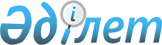 "Шымкент қалалық мәслихатының 2014 жылғы 3 қарашадағы № 42/289-5с "Шымкент қаласының аумағында құрылыс салу Қағидалары туралы" шешімнің күші жойылды деп тану туралыОңтүстік Қазақстан облысы Шымкент қалалық мәслихатының 2015 жылғы 29 қыркүйектегі № 50/390-5c шешімі

      Қазақстан Республикасының 1998 жылғы 24 наурыздағы «Нормативтік құқықтық актілер туралы» Заңының 40-бабының 2-тармағына сәйкес қалалық мәслихат ШЕШІМ ҚАБЫЛДАДЫ:



      Шымкент қалалық мәслихатының 2014 жылғы 3 қарашадағы № 42/289-5с «Шымкент қаласының аумағында құрылыс салу Қағидалары туралы» (нормативтік құқықтық актілерді мемлекеттік тіркеу Тізімінде № 2914, «Шымкент келбеті» № 51 газетінде 2014 жылдың 19 желтоқсанда жарияланған) шешім күші жойылды деп танылсын.      Қалалық мәслихат

      сессиясының төрағасы                       Е.Хван      Қалалық мәслихат

      хатшысы                                    Н.Бекназаров
					© 2012. Қазақстан Республикасы Әділет министрлігінің «Қазақстан Республикасының Заңнама және құқықтық ақпарат институты» ШЖҚ РМК
				